Objectifs d’apprentissage : 	- Nommer les membres d’une famille- Dire comment ils s’appellentL’élève sera capable : 	- de nommer les membres de sa famille- d’interroger quelqu’un sur les membres de sa familleMatériel complémentaire disponibleMaterialbox : Poster 14 « Eine Familie »                         Flashcards : G : « Familienmitglieder » : 87-94Tafelbilder-DVD : TB10Site de l’animation : http://animation.hepvs.ch/allemand/Site de DGM, enseignant : www.klett-langenscheidt.de/romandie/5Wortkarten : 87-94Explications complètes des jeux en allemand aux pages p.18 à 25 et en français aux pages 88 à 94. Des consignes de jeux sont disponibles à la page 87.Les corrigés des exercices de l’Arbeitsbuch sont transcrits aux pages 148 à 153.                                                                                                                                                                                                                                                                                                                   Animatrice primaire L2                                                                                                                                                                                                                                                                                                                   mars 2014  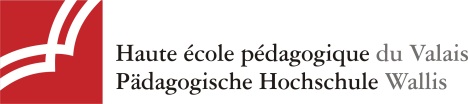 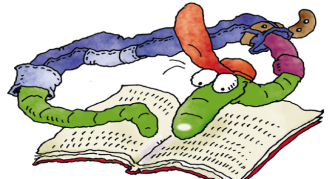 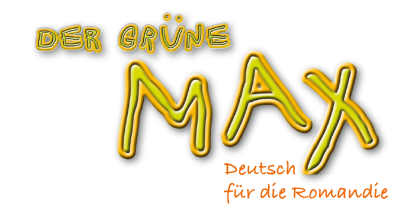          5. Klasse E10    Fil rouge         Meine FamiliePERApprentissage 1ère partie du cycleAttentes fondamentalesIndications pédagogiquesCOEcoute et compréhension de textes oraux simples (chansons)CEEOS’exprimer oralement en continuUtilisation de mots isolés (membres de la famille) Prendre part à une conversationQuestions-réponses dans le cadre de la classeUtiliser et interpréter des chants simples en lien avec le thème étudié.Placer les élèves en situations durant lesquelles ils doivent poser des questionsEEFLActivitéActivité communicative langagièreActivité communicative langagièreIntroductionKB 1 p.44AB 1 p.42KB 2 p.44On peut commencer cette leçon sans introduction ou faire écouter le dialogue en plage 38 du KB le livre fermé.On pourrait demander aux élèves de partager en français comment les membres d’une famille s’adressent la parole. (EOLE)Il est tout à fait possible de nommer les membres d’une famille en allemand. Certains mots sont connus, « Tante » et « Onkel » sont des mots parallèles, Opa = Grossvater, Oma = Grossmutter. Si l’enseignant a l’envie de partager sur lui, il peut présenter sa famille en allemand (ou prendre une marionnette). « Meine Mutter heisst… Mein Vater heisst… » Etc. 1a. Ecouter le dialogue en plage 38 KB et pointer du doigt les personnages.(« Das ist meine Familie. Wie feiern heute den Geburtstag von Oma. Meine Oma heisst Anna und mein Opa heisst Hans. Ich Habe auch eine Schwester. Sie heisst Maria. Sie ist acht Jahre alt. Thomas ist mein kleiner Bruder. Er ist fünf. Hier sitzt meine Tante Julia, daneben sitzt mein Onkel Benno. Ja, und am Ende des Tisches ist meine Mama Barbara. Daneben sitzt meinPapa. Er heisst Max. Aber ich sage immer nur Papa zu ihm… »)1b. Ecouter une nouvelle fois le dialogue et noter sur une feuille / un cahier les noms des personnages.Solution : Oma-Anna, Opa-Hans, Schwester-Maria, Bruder-Thomas, Tante-Julia, Onkel-Benno, Mama-Barbara, Papa-Max.Récolter les informations au tableau sur le modèle, « Die Oma heisst Anna, der Opa heisst Hans, … » et répéter selon le « Papagei ». Certains élèves qui ont de la famille ou des connaissances en Suisse allemande diront peut-être « Grossmutti-Grosspapa ».Remarque : Les notions « mein-meine » sont thématisées à l’activité 3.Compléter avec les noms des membres de la famille.Ecouter deux fois la plage 39 KB. La première fois en marquant le rythme en tapant dans ses mains et la deuxième fois en répétant. (« Mama – Papa – Mama und Papa            Oma – Opa – Oma und Opa    Onkel – Tante – Onkel und Tante             Bruder – Schwester – Bruder und Schwester»)« Paarsuchespiel » : imprimer les cartes du Website sur les membres de la famille et les couper. Un élève reçoit les cartes avec les images, l’autre avec les mots écrits : le premier pointe une image, l’autre doit pointer la correspondante et vice versa. (prononcer les mots à haute voix)En tâche à domicile, demander aux parents de montrer sur la carte de la Suisse où habitent les membres de la famille.COEO-PhEE-VEO-PhCult.KB 3 p.45AB 2 p.42AB 4 p.42KB 4 p.45Avant que les élèves se déplacent dans la classe pour demander le prénom des membres de la famille de leurs camarades, inscrire au tableau quelques exemples : « Wie heisst deine Mutter ? » – « Meine Mutter heisst Maria. »…                                                                                 Découvrir l’utilisation de « mein » et « dein ». A deux, observer l’encadré de la plage 45 et échanger, lire les exemples. Constituer un (voire deux) cercle et lancer la balle à un camarade en lui demandant : « Benjamin, wie heisst dein Vater ? ». L’élève répond et lance la balle à un autre camarade. Amener des photos des membres de sa famille et effectuer une affiche, tel un arbre archéologique (dossier).Ouverture (EOLE), en groupes : comment se nomment les membres d’une famille dans une autre langue ? Faire une affiche (Französisch-Englisch-Italienisch-Spanisch-…)s. KV 16Ecouter la plage 23 AB et compléter les membres de la famille, sous forme de concours. Corriger en plénum.(« - Wie sagst du zu deiner Mutter?                         - Also, ich sage „Mama“. Aber manchmal sage ich auch „Mami“. Und du ?    - Ich sage immer „Mami“. Und „Papi“ zu meinem Vater.    - Ich sage „Papa“. Und wie sagst du zu deiner Grossmutter und deinem Grossvater ?     - „Omi“ und „Opi“. Und du ?                                  - Ich sage „Oma“ und „Opa“. »)Partager la classe en 2 cercles, le cercle extérieur demande « Wie heisst dein Vater ? » et le cercle intérieur répond. Varier les membres de la famille et le cercle questions-réponses.Ecouter la plage 40 KB (transcription page 142) ; à la deuxième écoute, inviter un élève comme « Schwester » et danser avec elle, idem pour « Bruder » pour que les élèves comprennent le sens de la chanson. Chanter et danser avec toute la classe puis inventer d’autres strophes avec d’autres membres de la famille.Le mémory humain peut être repris avec les membres de la famille (voir Hören und Sprechen 3, ex.5). Deux élèves sortent et reviennent plus tard pour jouer au mémory. Pendant ce temps, partager la classe en deux et distribuer des rôles. Les élèves forment toujours des paires : Mutter – Vater / Schwester – Bruder / Oma – Opa /  Tante – Onkel. Les deux élèves doivent trouver les paires. Le premier va vers un camarade et demande : « Wer bist du ? » L’élève répond : « Ich bin der/die … » Ensuite, le joueur va vers un autre camarade et pose la question : « Bist du der/die … ? » Si la paire est trouvée, les deux cartes « humaines » s’enlèvent et le joueur peut continuer à jouer, etc. CE-GrCO-EOEEPluril.COCO-EOActivités complémentaires Les élèves peuvent amener une photo de leur famille et la présenter à leurs camarades en classe, par groupe de 4. L’élève qui a le mieux, le moins bien présenté va refaire cette présentation au groupe voisin. Les élèves peuvent également utiliser cette image pour présenter leur famille par écrit et l’envoyer à leur correspondant (francophone ou germanophone).Activités  élèves proposées sur le site « DGM » www.der-gruene-max.ch/5